Riesling                                                                     2021 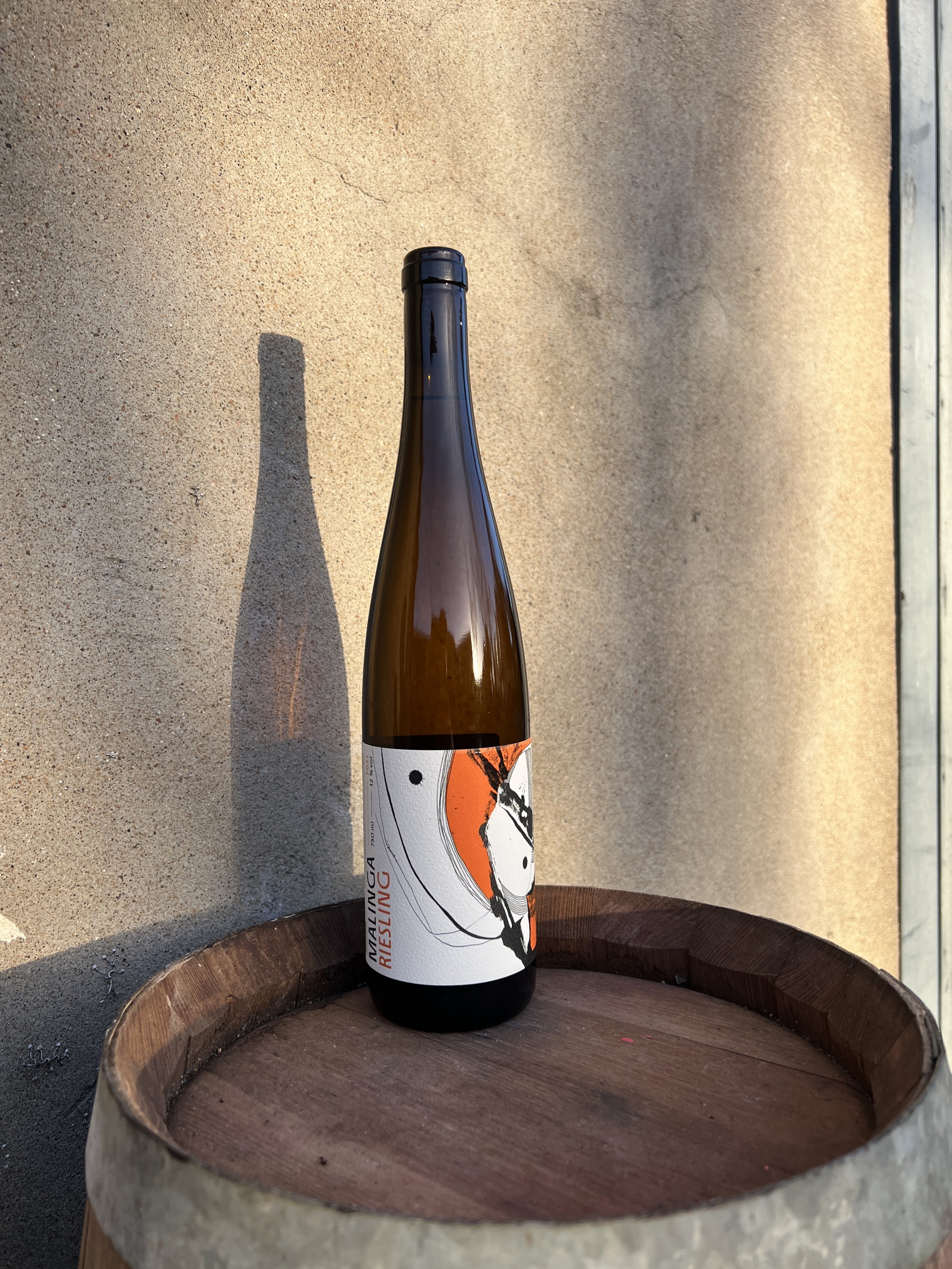 Dans les vignes… Sol : Granite et limons calcairesAge des vignes : 25 à 50 ansCépage : 100% Riesling Au chai…Vinification : Pressurage direct + 10% en macération pour apporter du relief. Un tiers du vin est élevé en barrique, le reste en cuve.Alcool : 12°Sucre résiduel : 1g/LSoufre total en mg/L : 15 mg/lA la dégustation…Commentaire de dégustation : Arômes intenses et complexes de fruits jaunes et de fleurs blanches, des agrumes et il dévoile une superbe matière, ample et longue. Température de dégustation optimale : 10°Ce vin vous est proposé en bouteilles de 75cl.